Ancient Egyptian explorers These resources have been created to help your group explore the ancient Egyptian gallery at the Great North Museum: Hancock.The activities include:Object Eye Spy Mummified People investigationsMeasuring the past Map the Egyptian galleryA BIG QuestionIf you have any suggestions on other resources we can create that would support your groups learning or if you would like to share any of your work with the museum then please email learning@greatnorthmuseum.org.uk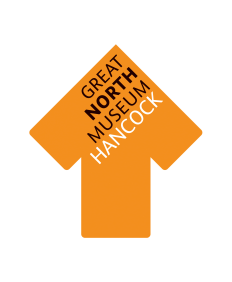 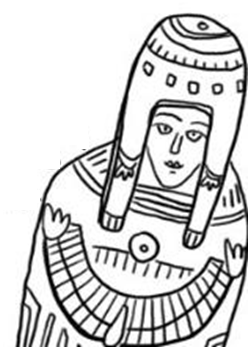 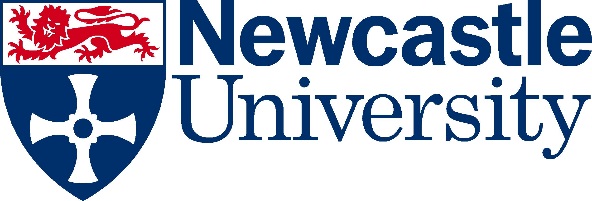 Object Eye SpyFind all these objects in the Egyptian gallery and write what they are called beneath them. 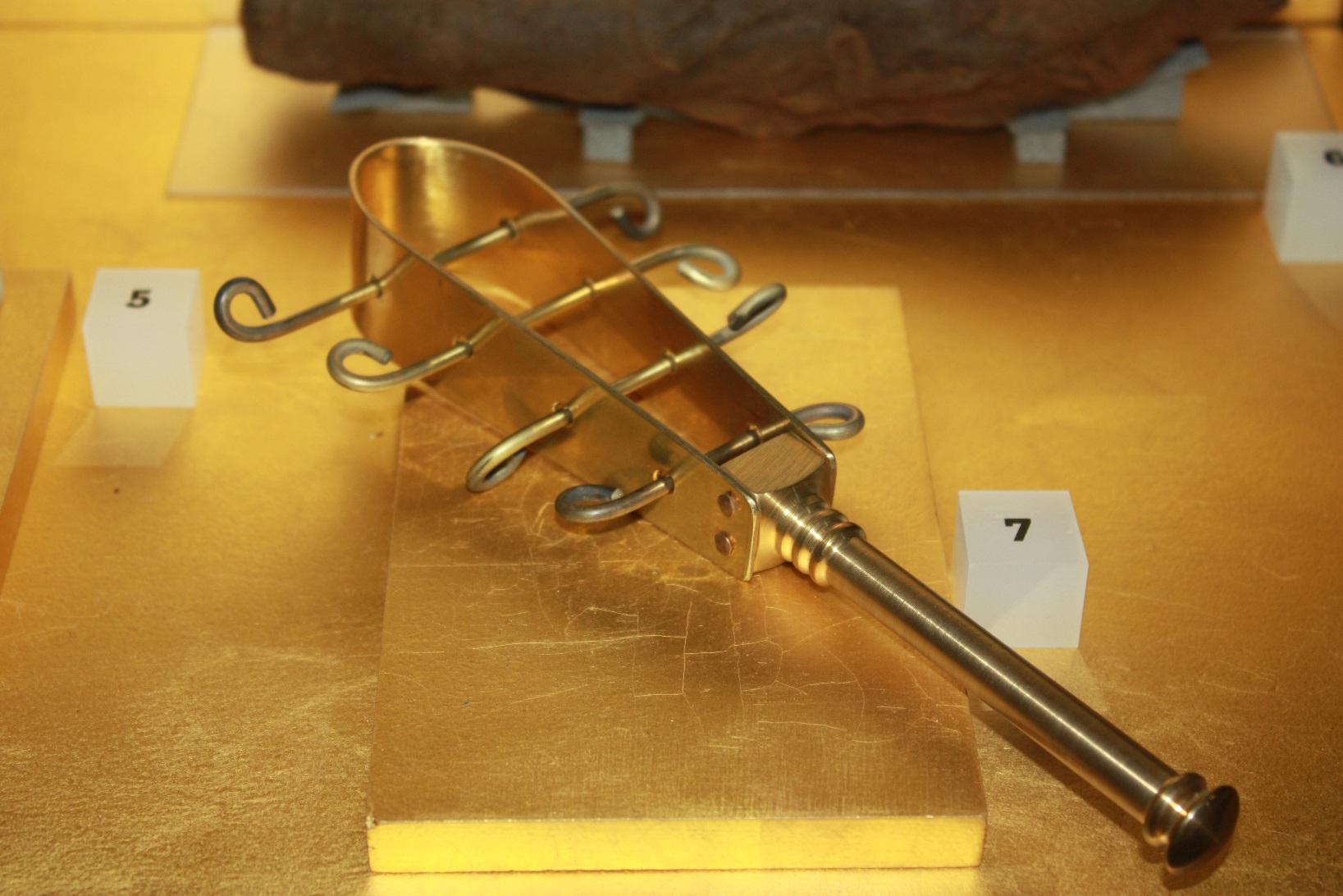 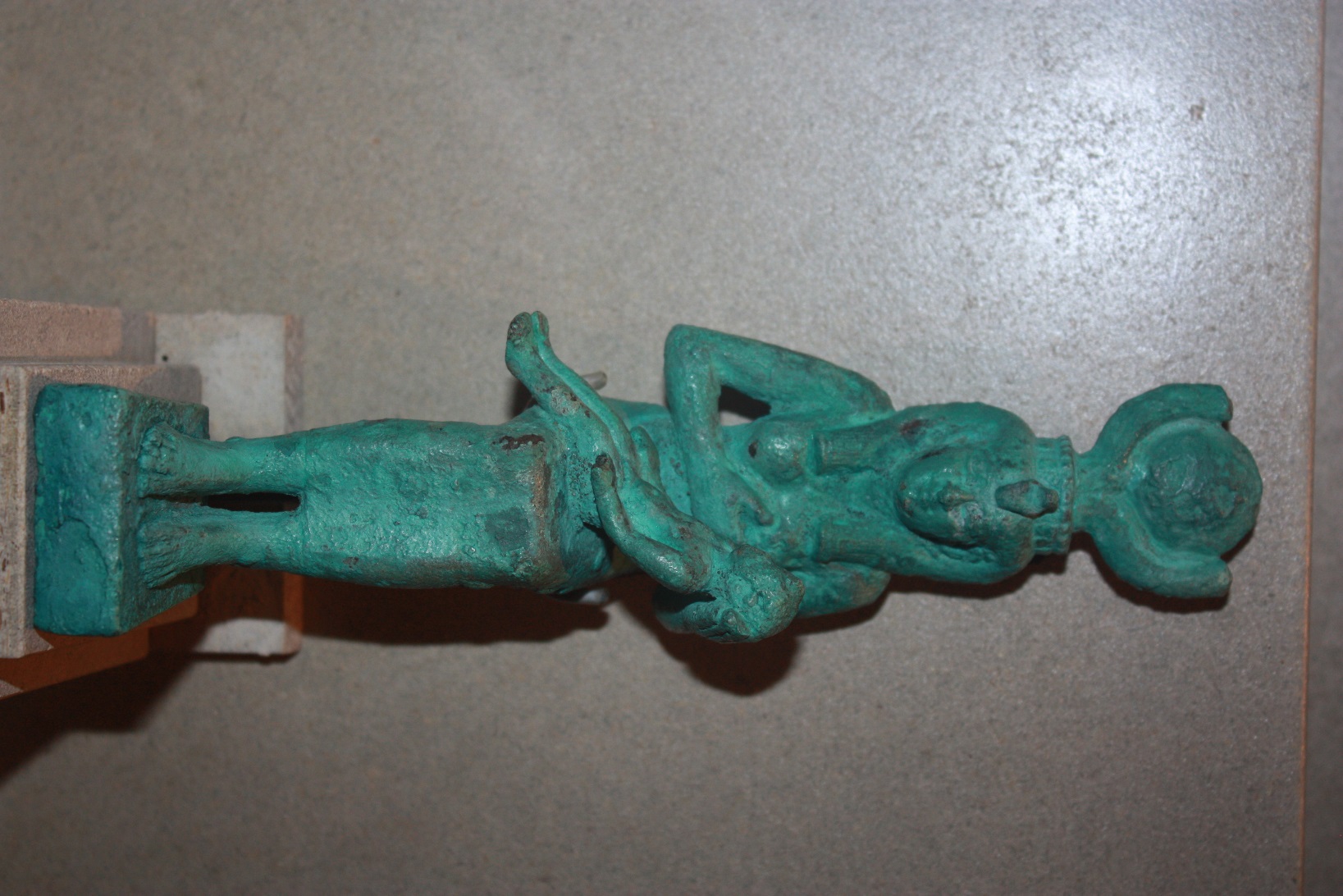 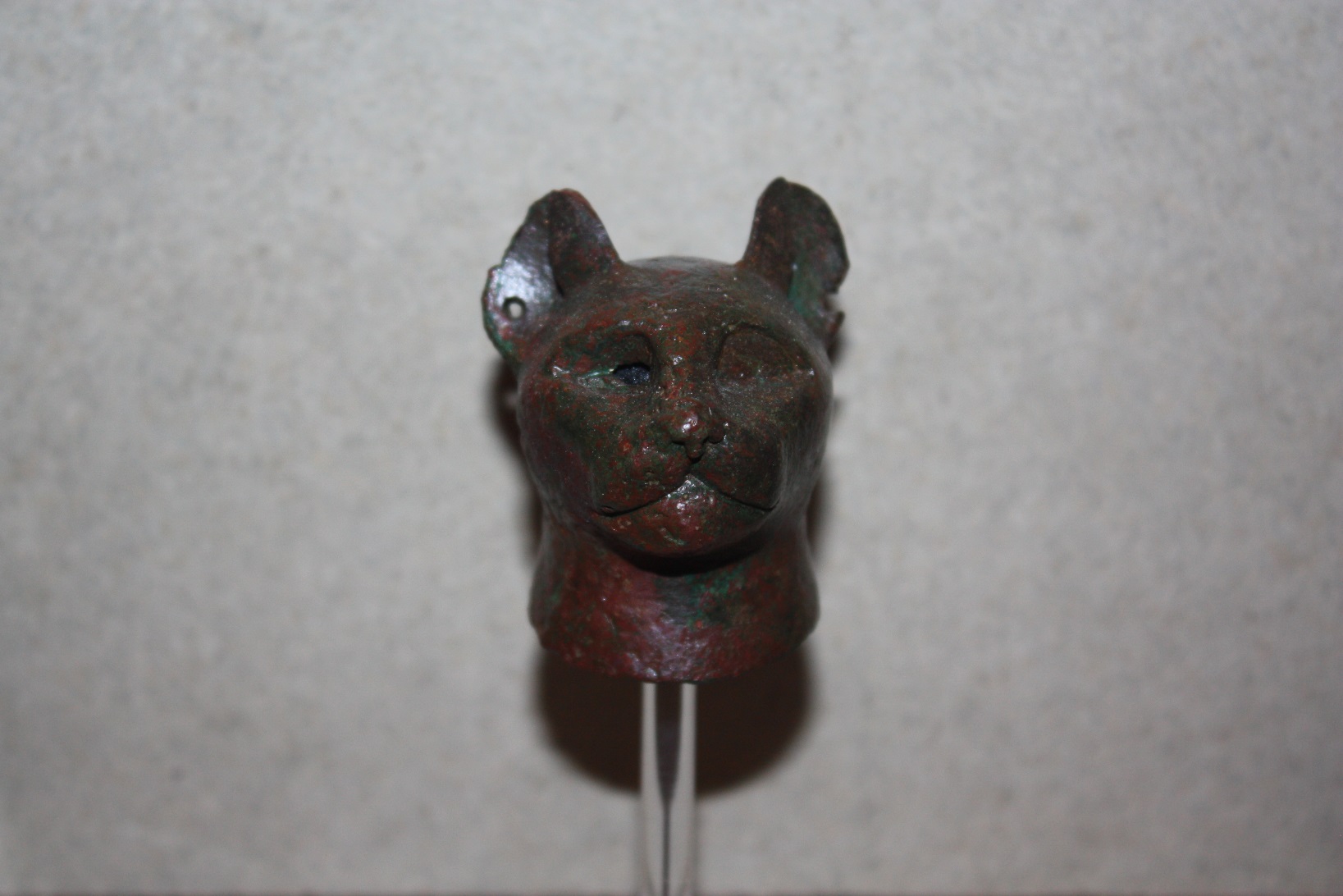 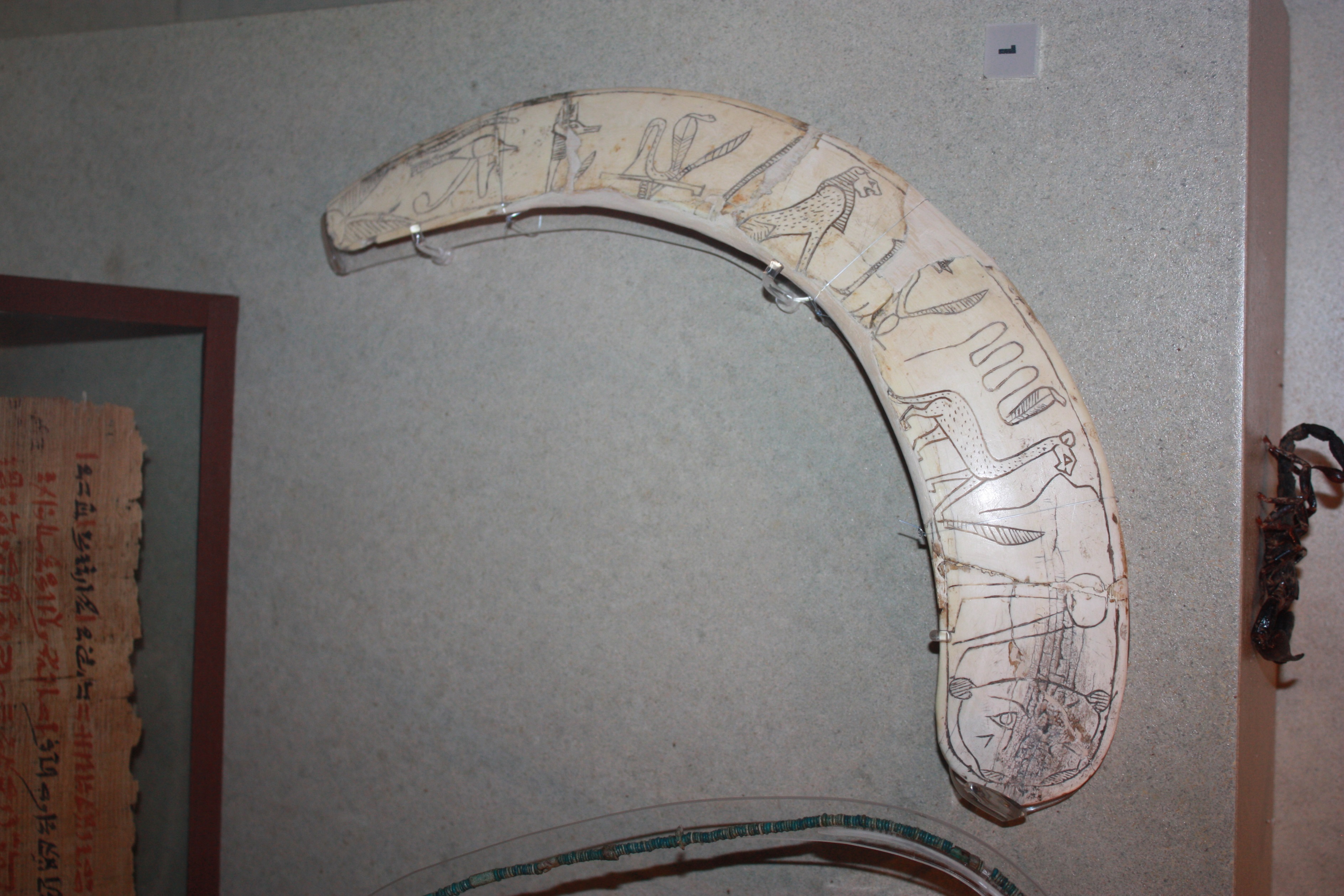 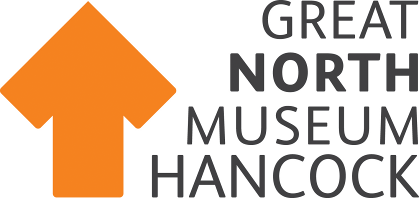 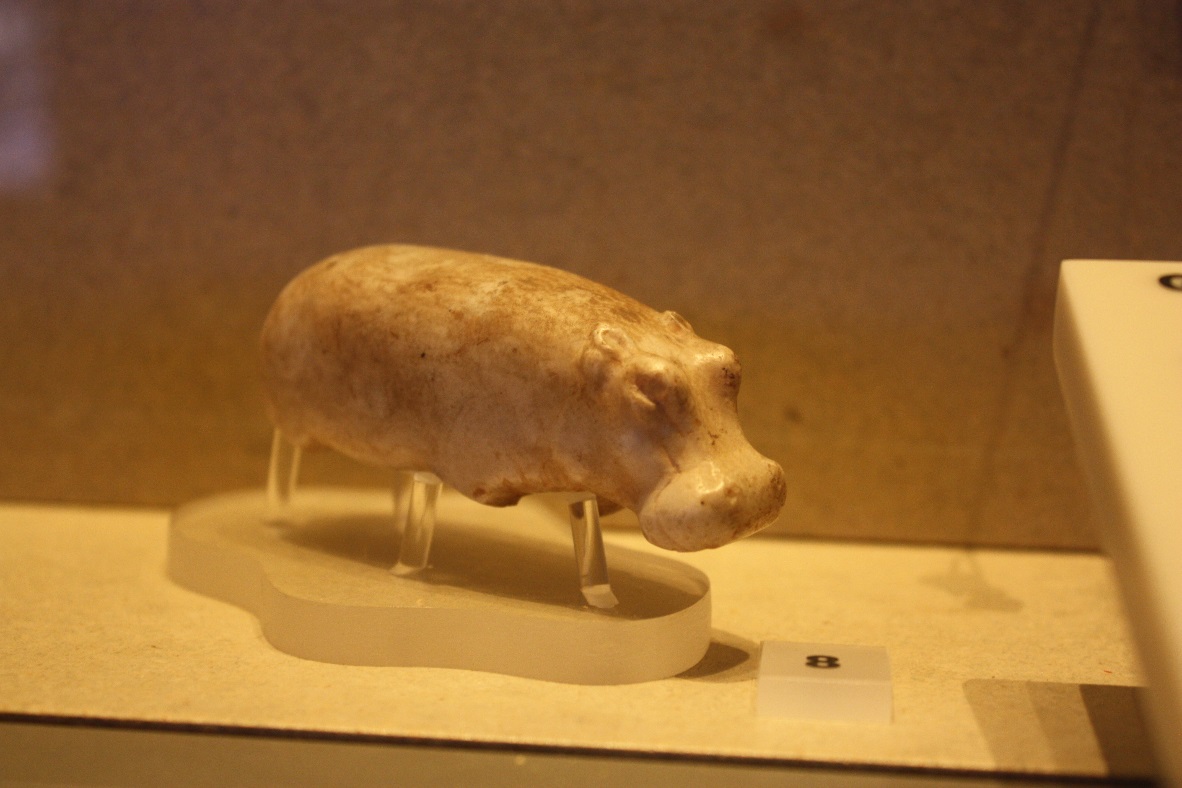 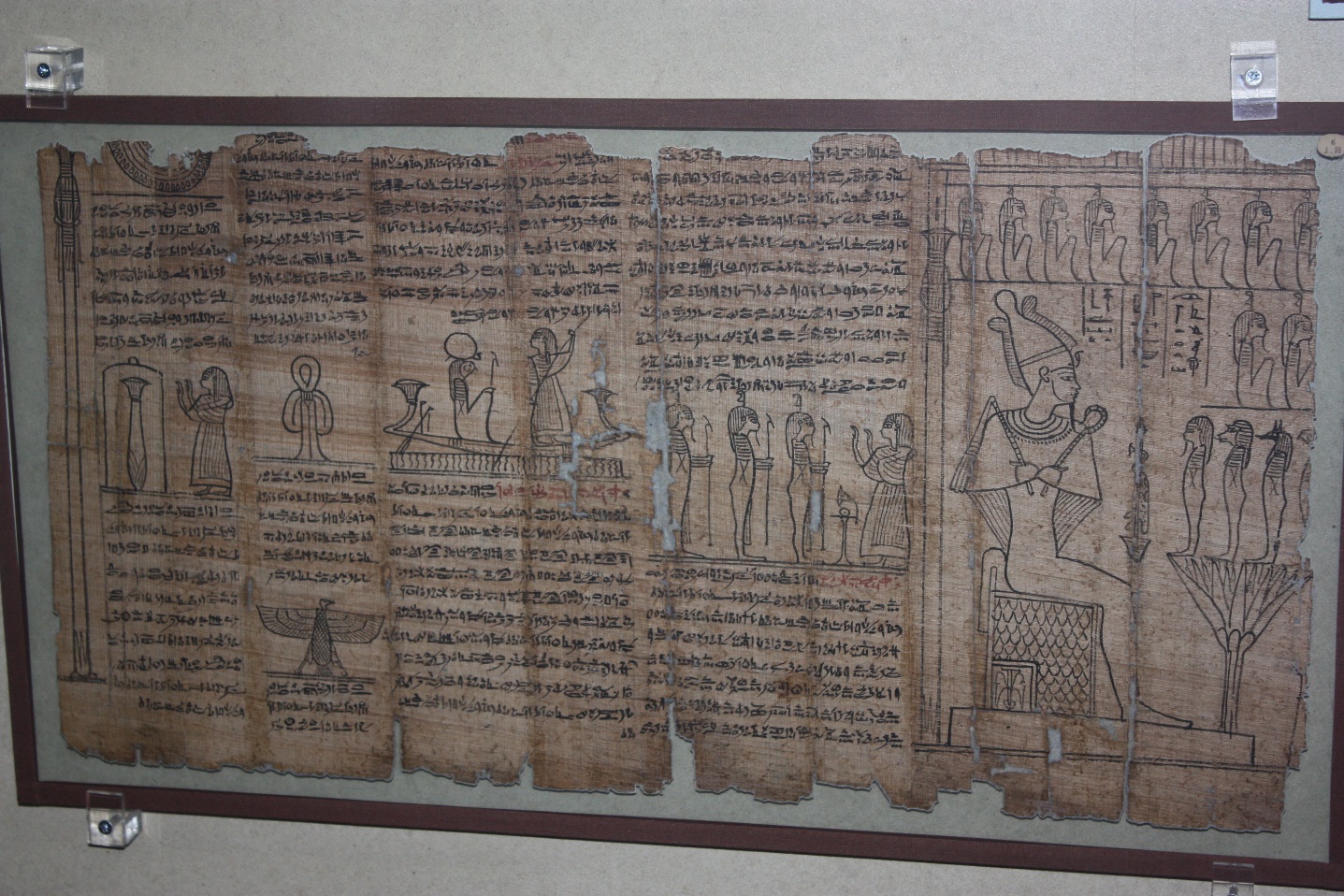 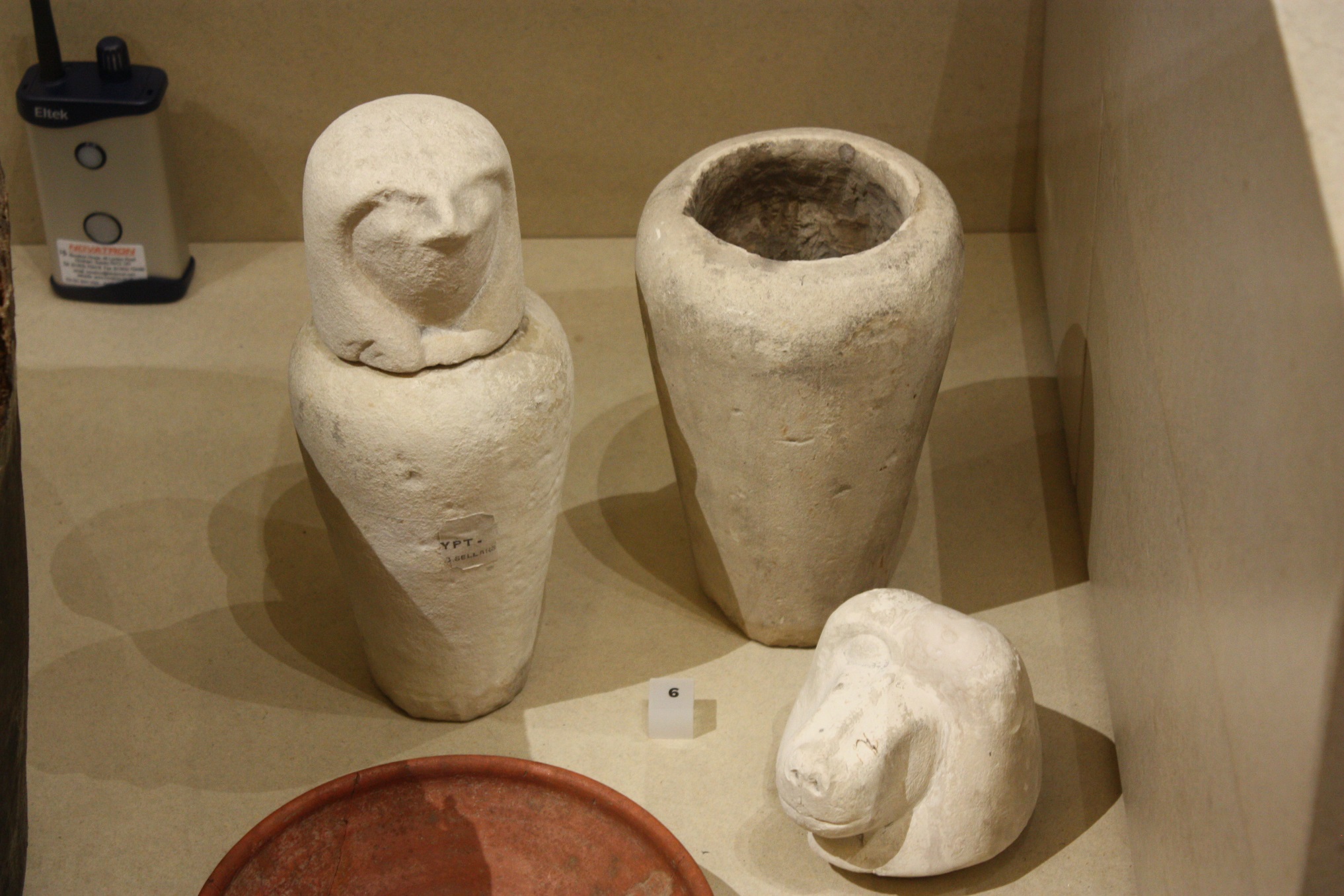 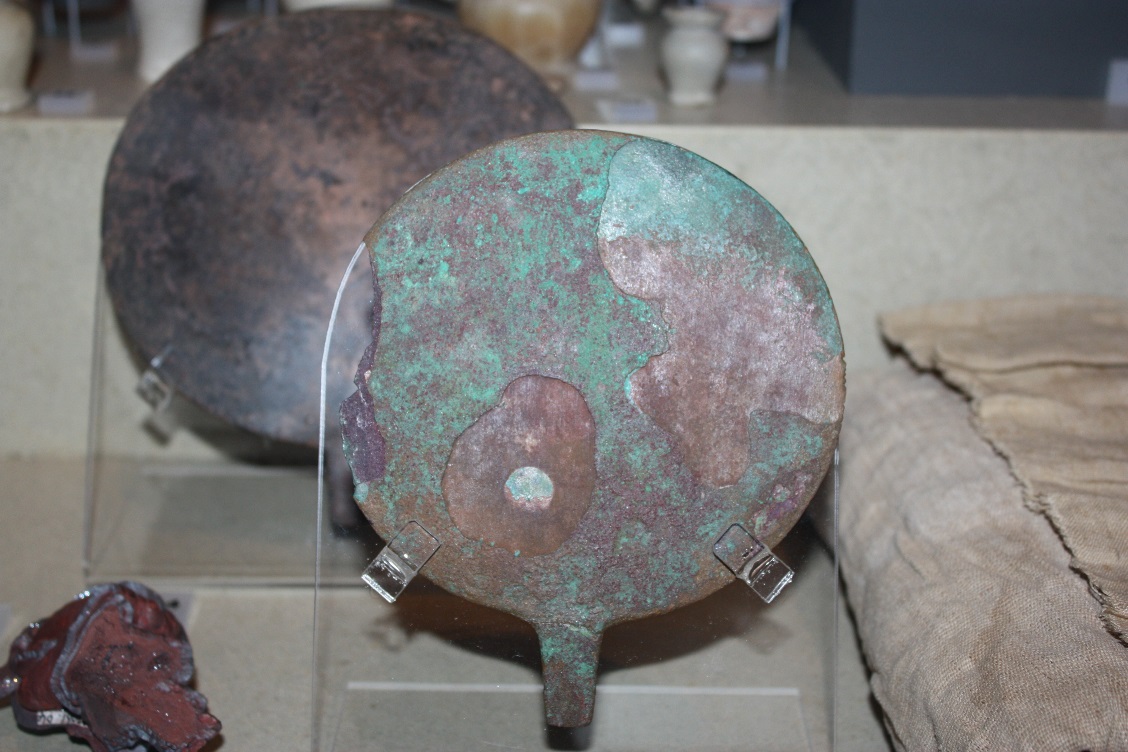 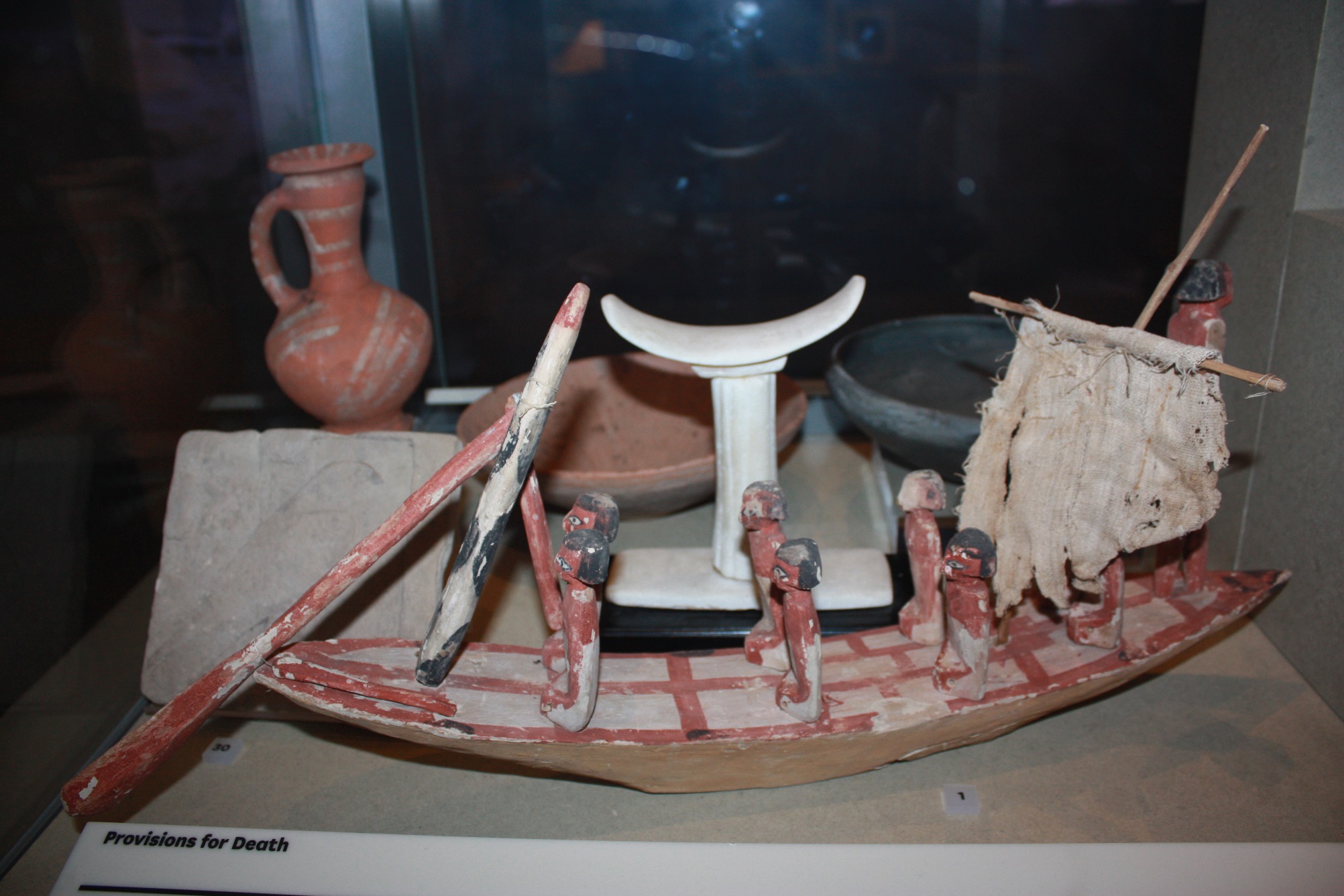 Mummified People InvestigationsWhat information can you find out about our two mummified people? 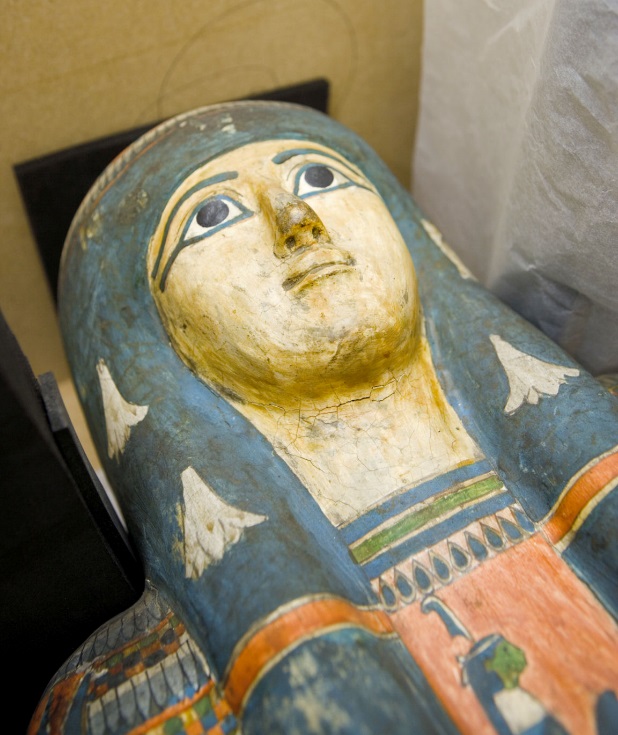 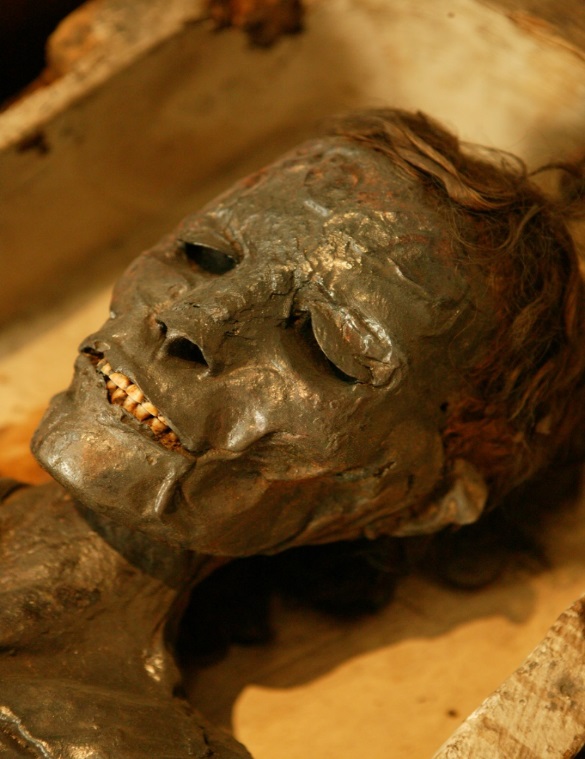 Measuring the Past Objects are very important in helping us to understand Ancient Egypt. Which objects survive over time depends on what material they are made from. Count the number of objects made from each type of material in five cases. Circle the type of material that has survived the best.Earth				Animal			PlantWhy do you think this is? Circle the type of material that has survived the worst.Earth				Animal			PlantWhy do you think this is? A BIG QuestionWhat was the Egyptian afterlife like?Note – there is no right or wrong answer to this question. If you and friends disagree then try and persuade each other with good reasoning why your answer is the strongest with evidence.  Type of materialTally of objects made from this materialTotalEarth Materials: stone, pottery, terracotta, clay, bronze, iron, gold, silver. Animal materials: wool, cloth, ivory, leather, skin, bone. Plant materials: linen cloth, wood, flowers, reeds. 